	Genève, le 24 juillet 2017Madame, Monsieur,J'ai l'honneur de vous inviter à participer à la prochaine réunion de la Commission d'études 5 (Environnement, changements climatiques et économie circulaire) qui aura lieu au siège de l'ETSI, à Sophia-Antipolis (France), du 13 au 22 novembre 2017 inclus.La réunion de la Commission d'études 5 de l'UIT-T se tiendra en parallèle de la réunion du Comité technique de l'ETSI sur l'ingénierie environnementale.La réunion s'ouvrira à 9 h 30 le premier jour. L'enregistrement des participants débutera à 8 h 30 dans le bâtiment principal de l'ETSI.Suite à la décision prise par le Conseil à sa session de 2017 en vue de lancer un projet pilote destiné à associer les petites et moyennes entreprises (PME) aux travaux des commissions d'études de l'UIT-T et de l'UIT-D intéressées, j'ai le plaisir de vous informer que nous prendrons contact avec des PME, des associations de PME, des membres et des partenaires pour encourager la participation de ces entités aux réunions mondiales ou régionales de la CE 5. Vous trouverez dans l'Annexe C le projet de descriptif de ce projet pilote.Principales échéances:Des informations pratiques concernant la réunion sont données dans l'Annexe A. Un projet d'ordre du jour de la réunion, établi par la Présidente (Mme Victoria Sukenik, Argentine) de la Commission d'études, figure dans l'Annexe B.Je vous souhaite une réunion constructive et agréable.Annexes: 3ANNEXE AMÉTHODES DE TRAVAIL ET INSTALLATIONSSOUMISSION DES DOCUMENTS ET ACCÈS: La réunion se déroulera sans document papier. Les contributions des Membres doivent être soumises au moyen du système direct de publication des documents en ligne; les projets de document temporaire (TD) doivent être soumis par courrier électronique au secrétariat de la commission d'études en utilisant le gabarit approprié. Les documents de réunion sont accessibles depuis la page d'accueil de la commission d'études, et l'accès est réservé aux Membres de l'UIT-T/titulaires d'un compte TIES. GABARITS: Pour élaborer vos documents de réunion, veuillez utiliser l'ensemble de gabarits mis à votre disposition. Ces gabarits sont accessibles depuis la page web de chaque commission d'études de l'UIT-T, sous "Ressources pour les délégués" (http://www.itu.int/ITU-T/studygroups/templates). Le nom de la personne à contacter au sujet de la contribution, ses numéros de télécopie et de téléphone ainsi que son adresse électronique doivent figurer sur la page de couverture de tous les documents. Les documents de réunion sont accessibles depuis la page d'accueil de la commission d'études, et l'accès est réservé aux Membres de l'UIT-T/titulaires d'un compte TIES.INTERPRÉTATION: Comme convenu avec l'équipe de direction de la CE5 de l'UIT-T, cette réunion se tiendra en anglais seulement.RÉSEAU LOCAL SANS FIL (WLAN): Des équipements de réseau local sans fil seront mis à disposition sur le lieu de la réunion. INSCRIPTION PRÉALABLE, BOURSES ET VISAINSCRIPTION PRÉALABLE: L'inscription préalable doit se faire en ligne depuis la page d'accueil de la commission d'études au moins un mois avant le début de la réunion. Veuillez noter que l'inscription est obligatoire sur les sites web de l'UIT et de l'ETSI, à l'adresse https://www.itu.int/online/edrs/REGISTRATION/edrs.registration.form?_eventid=3001005 pour l'UIT et à l'adresse https://portal.etsi.org/webapp/MeetingCalendar/MeetingDetails.asp?m_id=32813 pour l'ETSI. Par ailleurs, et dans le même délai, les coordonnateurs sont priés de faire parvenir par courrier électronique (tsbreg@itu.int), par lettre ou par télécopie, la liste des personnes autorisées à représenter leur organisation, et d'indiquer les noms du chef et du chef adjoint de la délégation. Les membres sont invités à inclure des femmes dans leurs délégations chaque fois que cela est possible.BOURSES: Deux bourses partielles par administration pourront être accordées, en fonction des ressources financières disponibles, afin de faciliter la participation des pays les moins avancés ou des pays à faible revenu. Les demandes doivent parvenir au moins six semaines avant le début de la réunion. L'inscription préalable à la réunion est obligatoire.DEMANDE DE VISA: Si vous avez besoin d'un visa, celui-ci doit être demandé au moins un mois avant la date de votre arrivée en France auprès de la représentation de la France (ambassade ou consulat) dans votre pays ou, à défaut, dans le pays le plus proche de votre pays de départ. Les délégués qui ont besoin d'une lettre personnelle d'invitation à l'appui de leur demande de visa doivent remplir le formulaire disponible sur http://portal.etsi.org/meetings/visa/visa.htm.ANNEXE BPROJET D'ORDRE DU JOURNOTE – Les mises à jour de l'ordre du jour figurent dans le Document [TD227].ANNEXE CPROJET DE DESCRIPTIF DU PROJET PILOTE À L'INTENTION 
DES PETITES ET MOYENNES ENTREPRISES (PME)1)	Le projet pilote pour la participation des PME sera ouvert aux commissions d'études de l'UIT-T et de l'UIT-D intéressées.2)	La promotion du projet pilote sera assurée en collaboration par les Bureaux concernés, les organisations régionales, les administrations concernées et les bureaux régionaux et les bureaux de zone de l'UIT moyennant des contacts avec des PME et des associations de PME.3)	Les PME pourront prendre pleinement part aux réunions des commissions d'études participant au projet pilote, sans pouvoir toutefois intervenir dans le processus de décisions, notamment en ce qui concerne les fonctions de direction et l'adoption de résolutions ou de recommandations, quelle que soit la procédure d'approbation.4)	Une PME souhaitant participer au projet pilote en fera la demande par l'intermédiaire de l'administration concernée, qui devrait confirmer que la PME en question respecte les critères nationaux pour être qualifiée de PME, y compris les facteurs comme la taille de l'entreprise et les recettes annuelles.5)	Le projet pilote sera mis en oeuvre jusqu'à la Conférence de plénipotentiaires de 2018. Le Secrétariat soumettra un rapport intérimaire à la prochaine session du Conseil, en vue de présenter un rapport complet à la Conférence de plénipotentiaires de 2018, y compris sur les avantages constatés, les répercussions financières et les difficultés à surmonter.______________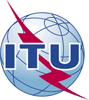 Union internationale des télécommunicationsBureau de la Normalisation des TélécommunicationsRéf.:Lettre collective TSB 2/5CE 5/CB–	Aux administrations des Etats Membres de l'Union; –	aux Membres du Secteur UIT-T; –	aux Associés de l'UIT-T participant aux travaux de la Commission d'études 5;–	aux établissements universitaires participant aux travaux de l'UIT–	Aux administrations des Etats Membres de l'Union; –	aux Membres du Secteur UIT-T; –	aux Associés de l'UIT-T participant aux travaux de la Commission d'études 5;–	aux établissements universitaires participant aux travaux de l'UITTél.:+41 22 730 6301–	Aux administrations des Etats Membres de l'Union; –	aux Membres du Secteur UIT-T; –	aux Associés de l'UIT-T participant aux travaux de la Commission d'études 5;–	aux établissements universitaires participant aux travaux de l'UIT–	Aux administrations des Etats Membres de l'Union; –	aux Membres du Secteur UIT-T; –	aux Associés de l'UIT-T participant aux travaux de la Commission d'études 5;–	aux établissements universitaires participant aux travaux de l'UITFax:
E-mail:
Web:+41 22 730 5853tsbsg5@itu.int
http://itu.int/go/tsg05–	Aux administrations des Etats Membres de l'Union; –	aux Membres du Secteur UIT-T; –	aux Associés de l'UIT-T participant aux travaux de la Commission d'études 5;–	aux établissements universitaires participant aux travaux de l'UIT–	Aux administrations des Etats Membres de l'Union; –	aux Membres du Secteur UIT-T; –	aux Associés de l'UIT-T participant aux travaux de la Commission d'études 5;–	aux établissements universitaires participant aux travaux de l'UITObjet:Réunion de la Commission d'études 5; Sophia-Antipolis (France), 13-22 novembre 2017Réunion de la Commission d'études 5; Sophia-Antipolis (France), 13-22 novembre 201713 septembre 2017–	Soumission des contributions des Membres de l'UIT-T pour lesquelles une traduction est demandée2 octobre 2017–	Soumission des demandes de bourses (le formulaire de demande et les instructions sont disponibles ici)–	Soumission des demandes de service d'interprétation (au moyen du formulaire en ligne d'inscription préalable)13 octobre 2017–	Inscription préalable (en ligne depuis la page d'accueil de la commission d'études)–	Soumission des demandes de lettres pour faciliter l'obtention du visa 31 octobre 2017–	Soumission des contributions des Membres de l'UIT-TVeuillez agréer, Madame, Monsieur, l'assurance de ma considération distinguée.Chaesub Lee
Directeur du Bureau de la normalisation 
des télécommunications CE 5 de l'UIT-T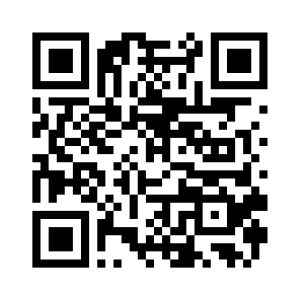 Veuillez agréer, Madame, Monsieur, l'assurance de ma considération distinguée.Chaesub Lee
Directeur du Bureau de la normalisation 
des télécommunicationsInformations les plus récentes concernant la réunionN°Projet d'ordre du jour Documents1Ouverture de la réunion2Adoption de l'ordre du jour et attribution des documents3Approbation du rapport de la dernière réunion 
(Genève, 15-24 mai 2017)Rapport 14Tour de table concernant les DPI Est-ce que des participants ont connaissance de l'existence de brevets, dont l'utilisation pourrait être nécessaire à la mise en pratique ou à la mise en oeuvre de la Recommandation ou du produit attendu à l'étude?5Temps forts de la session de 2017 du Conseil6Temps forts de la CMDT de 2017 (concernant la CE 5 de l'UIT-T)7Liste des contributions8Liste des sujets d'étude en suspens9Rapport sur les notes de liaison reçues par la Commission d'études 5 de l'UIT-T10Nomination des Rapporteurs, des Rapporteurs associés et des chargés de liaison11Point sur les textes soumis pour consentement, accord ou suppression12Groupes régionaux de la CE 5 de l'UIT-T a)	SG5RG-ARB
b)	SG5RG-LATAM
c)	SG5RG-AFR
d)	SG5RG-AP13Kit d'information pour les nouveaux participants à la réunion de la CE 5 de l'UIT-T14Plans d'action pour la mise en oeuvre des Résolutions 72 et 73 (Rév.Hammamet, 2016) et de la Résolution 79 (Dubaï, 2012) de l'AMNT (exposition des personnes aux champs électromagnétiques, environnement et changements climatiques, et déchets d'équipements électriques et électroniques)15Activités de promotion et réduction de l'écart en matière de normalisationa)	Ateliers, formations et Forums présentant de l'intérêt pour la CE 516Questions relatives à la collaboration17Réunions des groupes de travail18Consentement/détermination/approbation/suppression de Recommandations19Rapports des réunions des Groupes de travail20Rapport – Q8/5 "Guides et terminologie sur l'environnement et les changements climatiques"21Accord/approbation de textes informatifs22Approbation des notes de liaison à envoyer/communications23Mise à jour du programme de travail de la CE 5 24Activités futures24.1	Programme Connect 2020 24.2	Réunions prévues en 201824.3	Réunions électroniques prévues en 2017-201825Divers26Clôture de la réunion